Troop 3 Summer Camp July 14-20, 2019 Goose Pond Scout ReservationPaupack, PA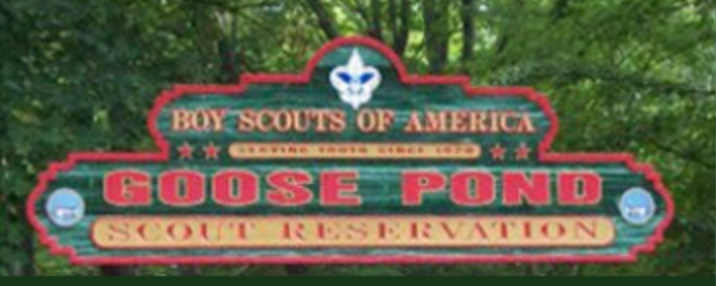 Initial Registration – Goose Pond Scout Reservation ($100 for scouts by February 4) Names: 	__________________________________________________Scout / Adult (circle one) __________________________________________________Scout / Adult (circle one) __________________________________________________Scout / Adult (circle one) Join us for an action packed week near Lake Wallenpaupack in Northeastern Pennsylvania at the Goose Pond Scout Reservation! Camp activities include swimming pool with slide, mountain lake for fishing and boating, nature studies, scoutcraft, climbing & rappelling, crafts, and shooting sports. This is a great opportunity for advancement… with a lot of fun along the way. There will be a special program for those new to Scouts – giving those boys a great start along the Scouting trail. With all of these activities, how can you go wrong? There is something for every age Scout. 